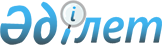 О внесении изменений в постановление Правительства Республики Казахстан от 9 апреля 2004 года № 397 "О некоторых мерах по дальнейшей реализации Закона Республики Казахстан "Об архитектурной, градостроительной и строительной деятельности в Республике Казахстан"Постановление Правительства Республики Казахстан от 23 декабря 2015 года № 1035.
      Правительство Республики Казахстан ПОСТАНОВЛЯЕТ:
      1. Внести в постановление Правительства Республики Казахстан от 9 апреля 2004 года № 397 "О некоторых мерах по дальнейшей реализации Закона Республики Казахстан "Об архитектурной, градостроительной и строительной деятельности в Республике Казахстан" (САПП Республики Казахстан, 2004 г., № 16, ст. 208) следующие изменения:
      1) в пункт 1 вносятся изменения на казахском языке, текст на русском языке не изменяется;
      2) Исключен постановлением Правительства РК от 05.12.2023 № 1081 (вводится в действие по истечении десяти календарных дней после дня его первого официального опубликования).


      3) Правила разработки и согласования комплексных схем градостроительного планирования территорий регионов, утвержденные указанным постановлением, изложить в новой редакции согласно приложению 2 к настоящему постановлению.
      2. Настоящее постановление вводится в действие по истечении десяти календарных дней после дня его первого официального опубликования. Правила разработки и согласования межрегиональных схем территориального развития
      Сноска. Приложение 1 исключено постановлением Правительства РК от 05.12.2023 № 1081 (вводится в действие по истечении десяти календарных дней после дня его первого официального опубликования). Правила
разработки и согласования комплексных схем
градостроительного планирования территорий регионов
      1. Настоящие Правила разработки и согласования комплексных схем градостроительного планирования территорий отдельных регионов (области или какой-либо ее части) разработаны в соответствии с пунктом 4 статьи 44 Закона Республики Казахстан "Об архитектурной, градостроительной и строительной деятельности в Республике Казахстан" и устанавливают порядок разработки и согласования комплексных схем градостроительного планирования территории области либо ее части. 
      2. Заказчиком по разработке комплексных схем градостроительного планирования территорий регионов является местный исполнительный орган по делам архитектуры, градостроительства и строительства (далее – заказчик). Заказчик определяет разработчика (генерального проектировщика). 
      3. Комплексные схемы градостроительного планирования территорий подведомственных административно-территориальных единиц (проектов районной планировки) разрабатываются в соответствии с генеральной схемой организации территории Республики Казахстан и соответствующей межрегиональной схемой территориального развития (при ее наличии для данной территории). 
      4. Комплексные схемы градостроительного планирования территорий подведомственных административно-территориальных единиц (проектов районной планировки) определяют цели государственной градостроительной политики с учетом социально-экономических, производственно-хозяйственных и природно-климатических условий на территории данного региона, ее зонирование, а также устанавливают основные направления: 
      1) совершенствование системы расселения; 
      2) развитие населенных пунктов, производственной, транспортной, инженерной, социальной и рекреационной инфраструктур; 
      3) защиту территорий от опасных (вредных) воздействий природных и антропогенных, техногенных явлений и процессов; 
      4) улучшение экологической обстановки градостроительными средствами и методами; 
      5) сохранение объектов историко-культурного наследия и (или) охраняемых ландшафтных объектов. 
      С учетом ограничений на использование территорий определяются функциональное зонирование территорий и интенсивность их использования.
      Комплексные схемы градостроительного планирования территорий должны содержать предложения по установлению границ населенных пунктов в данном регионе, пригородных зон, обеспечению ресурсами для комплексного развития территории, включая резервные территории, а также предложения по территориальному транспортному планированию и организации дорожного движения.
      5. Разработка специальной (отраслевой) или иной градорегулирующей документации, используемой при составлении комплексных схем градостроительного планирования территорий подведомственных административно-территориальных единиц (проектов районной планировки), осуществляется в соответствии с законодательством Республики Казахстан, государственными и межгосударственными нормативами в области архитектуры, градостроительства и строительства, действующими на территории Республики Казахстан, а также требованиями специальных инструкций и отраслевых нормативов. 
      6. Местные исполнительные органы соответствующей области, выступая заказчиком, организуют разработку комплексных схем градостроительного планирования территорий подведомственных административно-территориальных единиц (проектов районной планировки) области и определяют разработчика (генерального проектировщика). 
      7. Заказчик с участием разработчика (генерального проектировщика) составляет задание на проектирование. 
      Общие требования к заданиям на проектирование и перечень исходных данных устанавливаются государственными нормативами в области архитектуры, градостроительства и строительства (строительными нормами и правилами).
      При изменении заказчиком ранее выданного задания на проектирование или исходных данных оплата этих работ производится заказчиком по дополнительному договору (соглашению), с учетом полностью или частично выполненных к этому времени проектных работ.
      8. Заказчиком для проектных организаций-субподрядчиков, разрабатывающих специальные разделы в составе комплексных схем градостроительного планирования территорий подведомственных административно-территориальных единиц (проектов районной планировки), является разработчик (генеральный проектировщик), определенный в порядке, установленном законодательством. 
      9. При разработке комплексных схем градостроительного планирования территорий подведомственных административно-территориальных единиц (проектов районной планировки) разработчиком (генеральным проектировщиком) выполняются карты-схемы расположения памятников истории, археологии, градостроительства и архитектуры, монументального искусства на территории соответствующей области либо ее части. 
      В комплексных схемах градостроительного планирования территорий подведомственных административно-территориальных единиц (проектов районной планировки) должны учитываться зоны охраны недвижимых памятников истории и культуры и объектов государственного природно-заповедного фонда (охранные зоны, зоны регулирования застройки и зоны охраняемого природного ландшафта). С этой целью на выполняемых в составе проектов графических материалах должны быть нанесены необходимые элементы зон охраны памятников, а в пояснительных записках отражены требования, обеспечивающие установленный режим этих зон.
      10. В случаях, когда города и сельские населенные пункты расположены на территории с неблагоприятными природными условиями, в составе комплексных схем градостроительного планирования территорий подведомственных административно-территориальных единиц (проектов районной планировки) разрабатываются проектные решения по инженерной подготовке территории, защите территории и указанных населенных пунктов от опасных геологических и гидрогеологических процессов как естественных, так и вызванных хозяйственной деятельностью человека. 
      11. Для областей и районов с курортными ресурсами, курортных городов и других населенных пунктов курортного типа проектные работы должны выполняться с учетом материалов по функциональному медицинскому зонированию территории, оценке курортных и рекреационных ресурсов, а также установленных округов санитарной охраны курортов. 
      12. Заказчик в ходе разработки комплексных схем градостроительного планирования территорий подведомственных административно-территориальных единиц (проектов районной планировки) оказывает помощь разработчику (генеральному проектировщику) в проведении обследования территории и объектов проектирования, сборе дополнительных исходных данных, а также проведении согласований законченных проектов.
      Заказчик осуществляет контроль за ходом проектирования, изучает эскизные материалы проектов с целью контроля их качества, приостанавливает в соответствии с договором проектные работы с обязательным оформлением двусторонних актов и проведением соответствующих расчетов с разработчиком (генеральным проектировщиком) за выполненный объем проектной продукции, проводит в установленном порядке экспертизу проектных материалов. 
      13. Комплексные схемы градостроительного планирования территорий подведомственных административно-территориальных единиц (проектов районной планировки) проходят обязательную комплексную градостроительную экспертизу, осуществляемую экспертной группой, образуемой соответствующими местными исполнительными органами. 
					© 2012. РГП на ПХВ «Институт законодательства и правовой информации Республики Казахстан» Министерства юстиции Республики Казахстан
				
Премьер-Министр
Республики Казахстан
К. МасимовПриложение 1
к постановлению Правительства
Республики Казахстан
от 23 декабря 2015 года № 1035 
Утверждены
постановлением Правительства
Республики Казахстан
от 9 апреля 2004 года № 397 Приложение 2
к постановлению Правительства
Республики Казахстан
от 23 декабря 2015 года № 1035 
Утверждены
постановлением Правительства
Республики Казахстан
от 9 апреля 2004 года № 397